PLAN PRACY KWIECIEŃ – 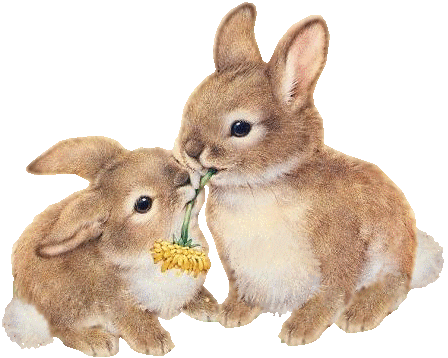 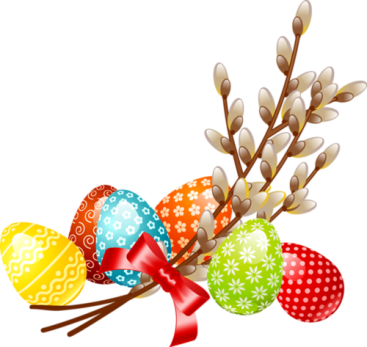 BIEDRONKIZajęcia dydaktyczne:- „Kwiecień Plecień” – dostrzeganie zmian w pogodzie charakterystycznych dla wczesnej wiosny- „Wielkanocne jajo” – opowiadanie S. Grabowskiej. Wprowadzenie w świąteczny nastrój, budzenie przywiązania do tradycji, poznawanie tradycji świątecznych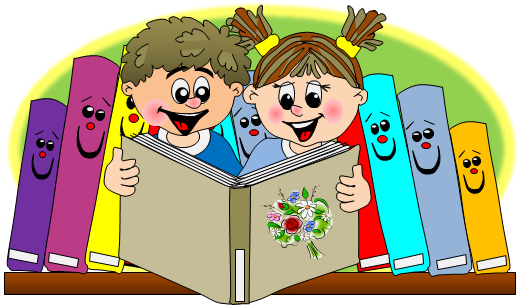 - Dzień Książki – czytanie dzieciom bajek- Dzień Ziemi – sadzenie warzyw w ekologicznych doniczkach- czytanie opowiadań dziecięcych o tematyce wiosennejZajęcia ruchowe:- zajęcia ruchowe z elementami równowagi z użyciem kul sensorycznych- zabawy ruchowe z użyciem piłek – doskonalenie rzutu i chwytu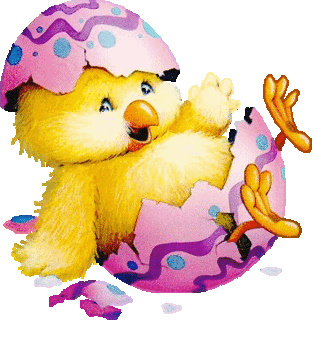 - zabawy orientacyjno – porządkowe „ptaszki z gniazd”Zajęcia umuzykalniające:- zabawy kołowe „Anatol”, „Pszczółki”- zabawy taneczne przy piosenkach z płyt CD- zabawy taneczne z kwiatkami i chustami do piosenek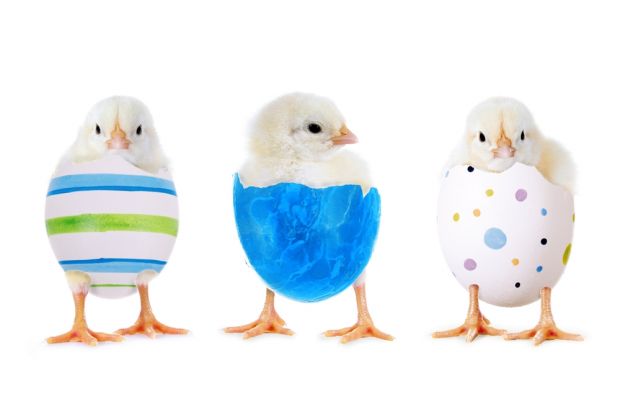 - zapoznanie się z piosenką „Zajączki”Zabawy tematyczne: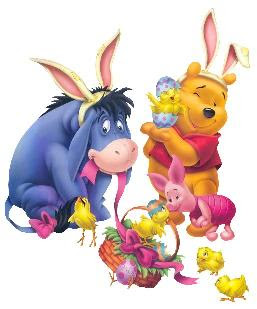 - zabawy naśladowcze „obiad dla lalek”- utrwalanie zwrotów grzecznościowych „proszę”, „przepraszam”, „dziękuję” podczas zabawZabawy konstrukcyjno – manipulacyjne:- zajęcia stolikowe – próby układania puzzli i układanek- zajęcia plastyczne „Pisanki” – malowanie palcem- konstruowanie wież i budowli z różnego rodzaju klocków - rozwój wyobraźni.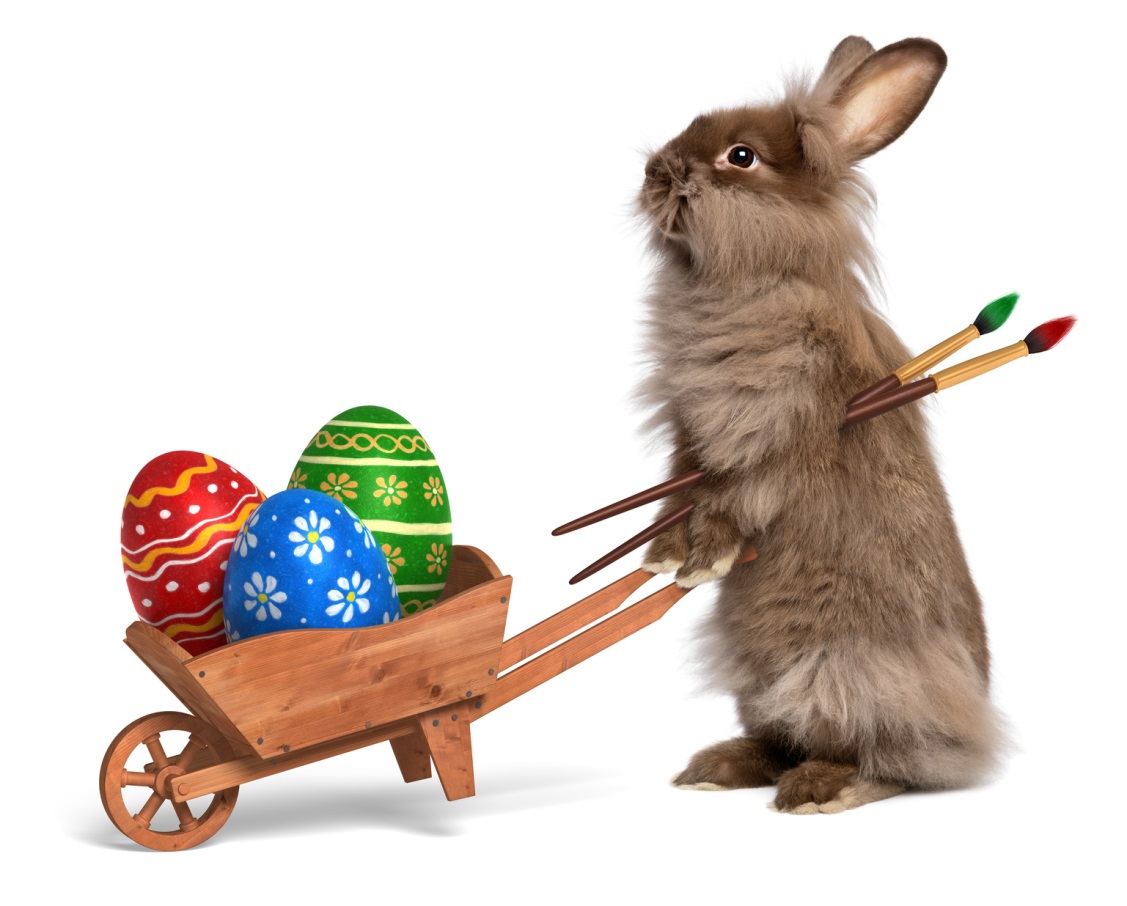 „Zajączki”Zajączki, zajączki, zajączkiSkakały przez pola i łączkiStanęły pod lasem i patrząJak dzieci się bawią i skacząA dzieci podały im rączkiI z dziećmi skakały zajączkiHop lala hop lala hop lalaHop lala hop lala hop lala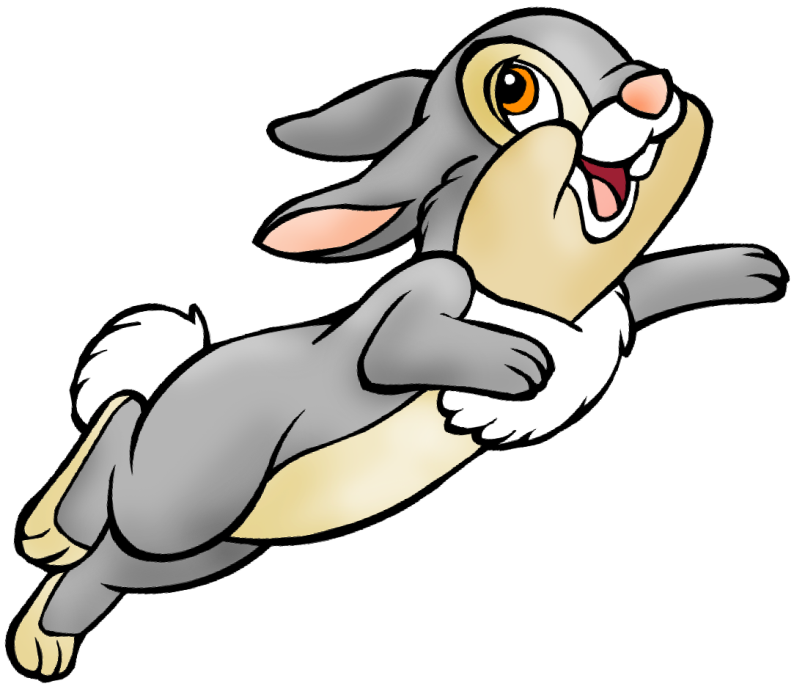 